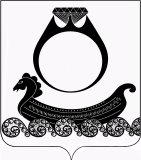   Администрация Чапаевского сельского поселенияКрасносельского муниципального районаКостромской областиПОСТАНОВЛЕНИЕот  25	 сентября  2012 года                                                                           № 26 О проведении месячника пожарной безопасности на территории Чапаевского сельского поселения Красносельского муниципального района Костромской области.В соответствии с Федеральным законом от 21.12.1994 г. № 69-ФЗ «О пожарной безопасности», Федеральным законом от 06.102003 г. № 131-ФЗ «Об общих принципах организации местного самоуправления в Российской Федерации», Правилами противопожарного режима в Российской Федерации, утвержденными постановлением Правительства РФ от 25.04.2012  № 390, руководствуясь Уставом Чапаевского сельского поселения Красносельского муниципального  района Костромской области, -   ПОСТАНОВЛЯЕТ:В период с 26.10.2012 года по 26.11.2012 года провести месячник пожарной безопасности на территории Чапаевского сельского поселения.Создать комиссию по проведению и подведению итогов месячника пожарной безопасности в составе:Смирнов В.Н.    - заместитель главы Чапаевского сельского поселенияКидяров В.С      - участковый инспектор Чапаевского сельского поселенияПоспелова Г.Г.   - председатель ТСЖ д.ЧенцыЗаиграева Н.Н.   - ведущий специалист Чапаевского сельского поселенияЕрмакова С.В.    - председатель СПК «Власть Советов»Исаков С.В.        - депутатУтвердить План проведения месячника пожарной безопасности на территории Чапаевского сельского поселения (приложение 1)Утвердить форму отчета об итогах месячника пожарной безопасности (приложение 2) Рекомендовать руководителям  СПК «Ивановское», СПК «Власть Советов», ФГУ Ченцы Россельхозакадемии, ТСЖ д.Ченцы обеспечить проведение месячника пожарной безопасности.Итоги месячника пожарной безопасности рассмотреть на заседании Совета депутатов.Настоящее постановление вступает в силу со дня подписания и подлежит опубликованию в общественно – политической газете «Чапаевский вестник».п.п. Глава сельского поселения                                                Г.А. Смирнова.Приложение №1к постановлению администрацииЧапаевского сельского поселенияот 25.09.012 г. № 26Планпроведения месячника пожарной безопасности  на территорииЧапаевского сельского поселения Красносельского муниципального районаКостромской области.Приложение № 2к постановлению администрацииЧапаевского сельского поселенияот 25.09.2012 г. № 26Отчет главы  Чапаевского сельского поселения об итогах месячника пожарнойбезопасности за период Глава Чапаевского сельского поселения	______________________  Ф.И.О.                                                                 подпись«_____» октября 2011 г.№п/пВопросыВремя проведенияИсполнителиОтметка о выполнении1Проведение внеплановых противопожарных инструктажей, бесед, а так же собраний работников, жителей по вопросам пожарной безопасностив течение октябрязам. главы администрации, участковый уполномоченный2Проведение совместных профилактических рейдов по проверке жилого фонда поселений с неблагоприятной противопожарной обстановкой, с распространением листовок, памяток по противопожарной тематике.В течение проведения месячникакомиссия ГО ЧС И ПБ администрации сельского поселения, участковый уполномоченный3Проведение бесед с учащимися образовательных учреждений на территории сельского поселения о мерах пожарной безопасности в осенне-зимний периодВ течение проведения месячникаДиректора школ4Организация сходов граждан с проведением разъяснительной работы по вопросам соблюдения требований пожарной безопасности.В течение проведения месячникаЗам. главы администрации5Проведение совместных рейдов на дому многодетных и неблагополучных семей с целью проведения профилактических бесед на противопожарную тематику.В течение проведения месячникаОИППСН, участковый уполномоченный6Информирование через средства массовой информации населения о правилах пожарной безопасности, случившихся пожарах на территории сельского поселения и их последствияхВ течение проведения месячникаглавный специалист администрации7Рассмотрение итогов месячника по пожарной безопасности на заседании комиссии ГО ЧС И ПБ администрации сельского поселенияВ течение проведения месячникаПредседатель ГО ЧС И ПБМероприятияМероприятияМероприятияМероприятияМероприятияПоказательИмеется жилых домов1-3 этажных1-3 этажных1-3 этажных1-3 этажныхИмеется жилых домов4-9 этажных4-9 этажных4-9 этажных4-9 этажныхИмеется жилых домовболее 28 метровболее 28 метровболее 28 метровболее 28 метровИмеется жилых домоввсеговсеговсеговсегоОбследовано жилых домовОбследовано жилых домовОбследовано жилых домовОбследовано жилых домовОбследовано жилых домовНарушений ППБвыявленовыявленовыявленовыявленоНарушений ППБустраненоустраненоустраненоустраненоПожарных гидрантовимеетсяимеетсяимеетсяимеетсяПожарных гидрантовнеисправнонеисправнонеисправнонеисправноПожарных гидрантовотремонтированоотремонтированоотремонтированоотремонтированоПожарных водоемовимеетсяимеетсяимеетсяимеетсяПожарных водоемовтребует ремонтатребует ремонтатребует ремонтатребует ремонтаПожарных водоемовотремонтированоотремонтированоотремонтированоотремонтированоПожарных пирсов на водоемахимеетсяимеетсяимеетсяимеетсяПожарных пирсов на водоемахтребует ремонтатребует ремонтатребует ремонтатребует ремонтаПожарных пирсов на водоемахотремонтированоотремонтированоотремонтированоотремонтированоТребуется снести ветхихжилых домовжилых домовжилых домовжилых домовТребуется снести ветхихдругих строенийдругих строенийдругих строенийдругих строенийСнесено ветхихжилых домовжилых домовжилых домовжилых домовСнесено ветхихдругих строенийдругих строенийдругих строенийдругих строенийОтопительные печитребуют ремонтатребуют ремонтатребуют ремонтатребуют ремонтаОтопительные печиотремонтированыотремонтированыотремонтированыотремонтированыОгнезащитная обработка строительных конструкцийтребуется (кол-во ж.д.)требуется (кол-во ж.д.)требуется (кол-во ж.д.)требуется (кол-во ж.д.)Огнезащитная обработка строительных конструкцийпроведена (кол-во ж.д.)проведена (кол-во ж.д.)проведена (кол-во ж.д.)проведена (кол-во ж.д.)Подвалов в жилых домахтребуется очистить от сгораемого мусоратребуется очистить от сгораемого мусоратребуется очистить от сгораемого мусоратребуется очистить от сгораемого мусораПодвалов в жилых домахочищено от сгораемого мусораочищено от сгораемого мусораочищено от сгораемого мусораочищено от сгораемого мусораЧердаков  в жилых домахтребуется очистить от сгораемого мусоратребуется очистить от сгораемого мусоратребуется очистить от сгораемого мусоратребуется очистить от сгораемого мусораЧердаков  в жилых домахочищено от сгораемого мусораочищено от сгораемого мусораочищено от сгораемого мусораочищено от сгораемого мусораЗапорные устройства на дверях в подвалы, чердакитребуется установитьтребуется установитьтребуется установитьтребуется установитьЗапорные устройства на дверях в подвалы, чердакиустановленоустановленоустановленоустановленоЗа  нарушение ППБ в жилом фондепредупрежденопредупрежденопредупрежденогражданЗа  нарушение ППБ в жилом фондепредупрежденопредупрежденопредупрежденодолжностных лицЗа  нарушение ППБ в жилом фондеоштрафованооштрафованооштрафованогражданЗа  нарушение ППБ в жилом фондеоштрафованооштрафованооштрафованодолжностных лицЗа  нарушение ППБ в жилом фондена сумму (руб)на сумму (руб)на сумму (руб)на сумму (руб)За нарушение ППБ на объектах хозяйствованияпредупрежденопредупрежденограждангражданЗа нарушение ППБ на объектах хозяйствованиядолжностных лицдолжностных лицдолжностных лицЗа нарушение ППБ на объектах хозяйствованияоштрафованогражданграждангражданЗа нарушение ППБ на объектах хозяйствованияоштрафованодолжностных лицдолжностных лицдолжностных лицЗа нарушение ППБ на объектах хозяйствованияна сумму (руб.)на сумму (руб.)на сумму (руб.)на сумму (руб.)Количество юридических лиц, привлеченных к административной ответственностиКоличество юридических лиц, привлеченных к административной ответственностиКоличество юридических лиц, привлеченных к административной ответственностиКоличество юридических лиц, привлеченных к административной ответственностиКоличество юридических лиц, привлеченных к административной ответственностиКоличество рейдов по жилому сектору с ОВДКоличество рейдов по жилому сектору с ОВДКоличество рейдов по жилому сектору с ОВДКоличество рейдов по жилому сектору с ОВДКоличество рейдов по жилому сектору с ОВДКоличество рейдов по жилому сектору с инспекциями надзорных органовКоличество рейдов по жилому сектору с инспекциями надзорных органовКоличество рейдов по жилому сектору с инспекциями надзорных органовКоличество рейдов по жилому сектору с инспекциями надзорных органовКоличество рейдов по жилому сектору с инспекциями надзорных органовНаправлено информаций о противопожарном состоянии населенных пунктовв прокуратурув прокуратурув прокуратурув прокуратуруНаправлено информаций о противопожарном состоянии населенных пунктовв органы местного самоуправленияв органы местного самоуправленияв органы местного самоуправленияв органы местного самоуправленияНаправлено информаций о противопожарном состоянии населенных пунктовв ведомствав ведомствав ведомствав ведомстваНаправлено материалов в суд на приостановку деятельности объектовНаправлено материалов в суд на приостановку деятельности объектовНаправлено материалов в суд на приостановку деятельности объектовНаправлено материалов в суд на приостановку деятельности объектовНаправлено материалов в суд на приостановку деятельности объектовПриостановлена эксплуатация объектовПриостановлена эксплуатация объектовПриостановлена эксплуатация объектовПриостановлена эксплуатация объектовПриостановлена эксплуатация объектовЛекций на противопожарную тематикупроведенопроведенопроведенопроведеноЛекций на противопожарную тематикуприсутствовало человекприсутствовало человекприсутствовало человекприсутствовало человекБесед на противопожарную тематикупроведенопроведенопроведенопроведеноБесед на противопожарную тематикуприсутствовало человекприсутствовало человекприсутствовало человекприсутствовало человекВстреч с населениемпроведенопроведенопроведенопроведеноВстреч с населениемприсутствовало человекприсутствовало человекприсутствовало человекприсутствовало человекПроинструктировано по ППБ человекПроинструктировано по ППБ человекПроинструктировано по ППБ человекПроинструктировано по ППБ человекПроинструктировано по ППБ человекСделано выступлений на ТВСделано выступлений на ТВСделано выступлений на ТВСделано выступлений на ТВСделано выступлений на ТВПроведено выступлений по радиоПроведено выступлений по радиоПроведено выступлений по радиоПроведено выступлений по радиоПроведено выступлений по радиоОпубликовано заметок в печатных СМИОпубликовано заметок в печатных СМИОпубликовано заметок в печатных СМИОпубликовано заметок в печатных СМИОпубликовано заметок в печатных СМИВыпущено бюллетеней памяток «01 сообщает»Выпущено бюллетеней памяток «01 сообщает»Выпущено бюллетеней памяток «01 сообщает»Выпущено бюллетеней памяток «01 сообщает»Выпущено бюллетеней памяток «01 сообщает»Проведено заседаний комиссии ГО ЧС и ПБ по вопросам ПБ населенных пунктовПроведено заседаний комиссии ГО ЧС и ПБ по вопросам ПБ населенных пунктовПроведено заседаний комиссии ГО ЧС и ПБ по вопросам ПБ населенных пунктовПроведено заседаний комиссии ГО ЧС и ПБ по вопросам ПБ населенных пунктовПроведено заседаний комиссии ГО ЧС и ПБ по вопросам ПБ населенных пунктовВыделено материальных средств на проведение противопожарных мероприятий в рамках месячника (руб.)Выделено материальных средств на проведение противопожарных мероприятий в рамках месячника (руб.)Выделено материальных средств на проведение противопожарных мероприятий в рамках месячника (руб.)Выделено материальных средств на проведение противопожарных мероприятий в рамках месячника (руб.)Выделено материальных средств на проведение противопожарных мероприятий в рамках месячника (руб.)